Številka:  007-0003/2024-4	Datum:   13. 3. 2024    	OBČINA KOMENOBČINSKI SVETZadeva:  Predlog Odloka o spremembi Odloka o ustanovitvi javnega zavoda Zavod za gasilno in reševalno službo Sežana – skrajšani postopek.NaslovOdlok o spremembi Odloka o ustanovitvi javnega zavoda Zavod za gasilno in reševalno službo Sežana.  UvodJavni zavod Zavod za gasilno in reševalno službo Sežana (v nadaljevanju: ZGRS Sežana) je poklicna gasilska enota, ki so jo za opravljanje preventivnih in operativnih nalog v zvezi z varstvom pred požari ter zaščite in reševanja na svojih območjih ustanovile občine Divača, Hrpelje – Kozina, Komen in Sežana. Trenutno veljavni ustanovitveni akt (Odlok o ustanovitvi javnega zavoda Zavod za gasilno in reševalno službo Sežana – v nadaljevanju odlok) je bil objavljen v Uradnem listu RS št. 12/18 in se uporablja od 27. 2. 2018.Pravna podlaga:16. člen Statuta Občine Komen (Uradni list RS, št. 80/09, 39/14 in 39/16) ter  16. člen Statuta Občine Divača (Uradno glasilo slovenskih občin št. 4/14, 24/14, 9/15, 55/17 in 4/19), 16. člen Statuta Občine Hrpelje – Kozina (Uradni list RS, št. 51/15) in 17. člen Statuta Občine Sežana (Uradni list RS, št. 54/21 in 184/21),3. člen Zakona o zavodih (ZZ, Uradni list RS, št. 12/1991, 8/1996, 36/2000 – ZPDZC in 127/2006 – ZJZP); 119.a člen Pravilnika o postopkih za izvrševanje proračuna Republike Slovenije (Uradni list RS, št. 50/07, 61/08, 99/09 – ZIPRS1011, 3/13, 81/16, 11/22, 96/22, 105/22 – ZZNŠPP, 149/22 in 106/23).Razlogi za sprejem in ocena stanjaPredlagane spremembe se nanašajo na opravljanje dejavnosti javnega zavoda, in sicer gre za dopolnitev besedila zaradi uskladitve z zakonodajo ter razširitev nabora dejavnosti, ki jih opravlja ZGRS Sežana. Ker oboje zadeva določbe 4. člena odloka, predlagamo, da se zaradi preglednosti navedeni člen sprejme na novo v celoti.  Na podlagi 119.a člena Pravilnika o postopkih za izvrševanje proračuna Republike Slovenije (Uradni list RS, št. 50/07, 61/08, 99/09 – ZIPRS1011, 3/13, 81/16, 11/22, 96/22, 105/22 – ZZNŠPP, 149/22 in 106/23) morajo ustanovitveni akti javnih zavodov, ki poleg javne službe opravljajo tudi prodajo blaga in storitev na trgu, vsebovati določbo, da javni zavod prodajo blaga in storitev na trgu lahko izvaja le, če bo z izvajanjem te zagotovil najmanj pokritje vseh s to dejavnostjo povezanih odhodkov. Upoštevajoč slednje je v četrtem členu  predlaganega odloka na novo dodana določba: »Zavod prodajo blaga in storitev na trgu lahko izvaja le, če bo z njenim izvajanjem zagotovil najmanj pokritje vseh s to dejavnostjo povezanih odhodkov.«ZGRS Sežana je občinam ustanoviteljicam posredoval seznam dejavnosti, ki jih želi dodatno registrirati. Nekatere predlagane dejavnosti bi javni zavod začel opravljati že v kratkem, nekatere pa so na seznam dodane kot možnost za njihovo opravljanje v prihodnje. Z opravljanjem novih dejavnosti želi javni zavod dodatno prispevati k zmanjševanju stroškov lastne dejavnosti ter povečevati prihodke iz naslova tržne dejavnosti. Predlog za razširitev dejavnosti je obravnaval tudi Svet zavoda. Skladno s petim odstavkom 4. člena odloka lahko javni zavod dejavnost spremeni ali razširi le v obliki sprememb oz. dopolnitev odloka. S predlagano spremembo odloka je kot glavna dejavnost določena »zaščita in reševanje pri požarih in nesrečah« (84.250). Poleg že obstoječih trinajstih drugih dejavnosti pa bi ZGRS Sežana s predlagano spremembo odloka po novem lahko opravljal še sledeče dejavnosti:Nekatere poklicne gasilske enote (npr. GB Ljubljana, PGE Celje) že imajo registrirano dejavnost reje drugih živali, saj v enotah skrbijo za panje čebel. Te uporabljajo za urbano čebelarjenje, pridelavo medu ter apiterapijo. Zaradi morebitnega opravljanja opisane dejavnosti v prihodnje se seznam dopolni z dejavnostjo 01.490 »Reja drugih živali«. Dejavnosti 28.290, 33.120, 33.190 se nanašajo na popravila strojev in naprav oz. njihovo  proizvodnjo. Navedeno želi ZGRS Sežana registrirati v primeru, da bi v prihodnje servisirali posebno opremo za gasilsko dejavnost (npr. dihalni aparati) oz. izdelovali posebne naprave za gašenje in podobno.Razširitev z dejavnostmi 35.119, 35.120. in 35.140 se nanaša na obratovanje sončne elektrarne na objektu ZGRS Sežana, s čimer je zagotovljena samooskrba z električno energijo ter možnost prodaje viškov energije, v kolikor bodo le-ti proizvedeni.Poklicna gasilska enota v primeru prometnih nesreč z nevarnimi snovmi že sedaj opravlja dejavnost ravnanja z nevarnimi odpadki (gre sicer za kratkotrajno hranjenje). Dejavnost 38.220 je potrebno dodati v nabor dejavnosti, da bo področje hranjenja nevarnih snovi za krajše časovno obdobje primerno urejeno.Na novo predlagana dejavnost 47.789 omogoča prodajo na drobno tudi v specializiranih trgovinah, v kolikor bi se to pokazalo kot konkurenčna in tržna priložnost ZGRS Sežana. ZGRS Sežana ima v upravljanju garažne prostore, ki so sicer last Občine Sežana. Prav tako razpolaga z lastnim skladiščnim prostorom, zgrajenim s sredstvi, ki jih prejemajo iz državnega proračuna kot gasilska enota širšega pomena ter s sredstvi presežka tržne dejavnosti. Obe navedeni nepremičnini bi ZGRS Sežana lahko oddal v najem, zato predlagamo, da se v odlok doda tudi dejavnost 68.200 »Oddajanje in obratovanje lastnih in najetih nepremičnin«.Glede na to, da so v ZGRS Sežana zaposleni posamezniki z različnimi inženirskimi in tehničnimi znanji, v zavodu že sedaj brezplačno izvajajo razna svetovanja s področja požarne in tehnične varnosti.  Ob uvrstitvi dejavnosti 71.129 »Druge inženirske dejavnosti in tehnično svetovanje« v odlok, bi ZGRS Sežana navedeno storitev lahko izvajal odplačno in na ta način povečal prihodke iz naslova lastne dejavnosti. V svojih ustanovitvenih aktih ima to dejavnost sicer opredeljeno velika večina slovenskih poklicnih gasilskih enot. ZGRS Sežana je v času razglašene epidemije COVID-19 v več objektih opravljal čiščenje in razkuževanje prostorov. Ob registraciji dejavnosti 81.220 »Drugo čiščenje stavb, industrijskih naprav in opreme«, bi slednjo lahko opravljali tudi kot tržno dejavnost.ZGRS Sežana že sedaj skrbi za urejanje in vzdrževanje okolice gasilskega doma, ki ni v lasti občin ustanoviteljic, zato se v nabor predlaganih dejavnosti dodaja tudi 81.300 »Urejanje in vzdrževanje zelenih površin in okolice«.V ZGRS Sežana vidijo možnost, da bi ob zadostnem številu zaposlenih pri opravljanju požarne straže na nekaterih dogodkih občasno lahko opravljali tudi dejavnost za javni red in varnost, zato je med predlaganimi dodatnimi dejavnostmi tudi 84.240 »Dejavnosti za javni red in varnost«.Cilji in načelaTemeljni cilj sprejema odloka je uskladitev z zakonodajo in omogočiti javnemu zavodu ustvarjenje večjih prihodkov na trgu in s tem finančno razbremeniti občine ustanoviteljice. Ocena finančnih in drugih posledicSprejem odloka ima pozitivne finančne posledice za proračun Občine Komen. Sprejem odloka bo z izvajanjem dejavnosti prispeval k zmanjševanju stroškov lastne dejavnosti ter povečanju prihodkov iz naslova tržne dejavnosti.Besedilo člena odloka, ki se spreminja 4. členDejavnost zavoda se šteje kot javna služba, katere izvajanje je v javnem interesu. Zavod opravlja na območju občin ustanoviteljic javno gasilsko službo.Zavod opravlja naslednje dejavnosti: V okviru dejavnosti iz prejšnjega odstavka zavod opravlja tudi naloge, določene z zakoni in drugimi predpisi, ki urejajo področje gasilstva in varstva pred naravnimi in drugimi nesrečami in druge naloge v skladu z letnim programom dela.Zavod lahko spremeni ali razširi dejavnost le v obliki sprememb in dopolnitev tega odloka.Zavod lahko opravlja preventivna in operativna dela v zvezi z varstvom pred požari ter zaščito in reševanje ob naravnih in drugih nesrečah izven območja občin ustanoviteljic v obsegu in na način, ki ne ogroža opravljanja javne gasilske službe, in pod pogoji, ki jih določajo predpisi in občine ustanoviteljice.Obrazložitev predloga odloka o  po členihčlen: V 4. členu je določeno, da zavod na območju občin ustanoviteljic opravlja javno gasilsko službo, katere izvajanje je v javnem interesu. Kot glavna dejavnost je v tretjem odstavku določena zaščita in reševanje pri nesrečah, poleg nje pa v četrtem odstavku še 28 drugih dejavnosti (od tega se jih 14 uvaja na novo), ki jih ZGRS Sežana lahko opravlja tudi kot tržno dejavnost. Zavod lahko poleg določno navedenih dejavnosti opravlja tudi druge naloge v skladu s predpisi, ki urejajo področje gasilstva in varstva pred naravnimi in drugimi nesrečami. Odlok dopušča možnost, da lahko zavod pod določenimi pogoji preventivna in operativna dela v zvezi z varstvom pred požarom ter zaščito in reševanje ob naravnih in drugih nesrečah opravlja tudi izven območja občin ustanoviteljic. V sedmem odstavku je določeno, da se prodaja blaga in storitev na trgu lahko izvaja le, če zavod z njenim izvajanjem zagotovi najmanj pokritje vseh odhodkov te dejavnosti. Besedilo osmega odstavka nadalje določa, da lahko javni zavod dejavnost spremeni ali razširi le s spremembo ali dopolnitvijo odloka. člen: Določa dvomesečni rok, v katerem mora zavod uskladiti statut in poslovnik ter druge akte z določbami odloka.člen: Določa, da se odlok objavi v Uradnem listu Republike Slovenije, ko ga v enakem besedilu sprejmejo občinski sveti vseh občin ustanoviteljic. Odlok začne veljati naslednji dan po objavi v Uradnem listu Republike Slovenije.Postopek sprejema odloka:Postopek za sprejem odloka je določen v VI. Poglavju Poslovnika občinskega sveta Občine Komen (Uradni list RS 80/09, 39/14). Občinski svet praviloma razpravlja o predlogu odloka na dveh obravnavah. Občinski svet se lahko na obrazložen predlog predlagatelja odloka odloči, da bo na isti seji opravil dve obravnavi predloga odloka, v primeru, da gre:za manj zahtevne spremembe in dopolnitve,prenehanje veljavnosti splošnega akta ali njegovih posameznih določb v skladu  z zakonom,uskladitve z zakonom, državnim proračunom ali drugimi predpisi države oziroma občine,spremembe in dopolnitve v zvezi z odločbami ustavnega sodišča,prečiščena besedila aktov.Odločitev o obravnavi predloga odloka na isti seji ne more biti sprejeta, če ji nasprotuje najmanj ena tretjina navzočih članov sveta. Ker gre v primeru obravnave Predloga Odloka o spremembi Odloka o ustanovitvi javnega zavoda Zavod za gasilno in reševalno službo Sežana za uskladitev besedila z zakonodajo te dopolnitev le enega člena odloka, predlagamo, da občinski svet v skladu s 86. členom Poslovnika občinskega sveta Občine Komen obravnava predlagani odlok v skrajšanem postopku.Priloge:Predlog Sklepa,Predlog Odloka o spremembi Odloka o ustanovitvi javnega zavoda Zavod za gasilno in reševalno službo Sežana,Predlog Odloka o spremembi odloka s strani ZGRS Sežana dopis številka 420/2023 z dne 13. 12. 2023 ter dodatna obrazložitev dejavnosti ZGRS Sežana dopis številka 5/2024.Številka: 			Datum: 		Na podlagi 16. člena Statuta Občine Komen (Uradni list RS 80/09, 39/14, 39/16) je občinski svet Občine Komen na svoji _____. redni seji, dne ______ sprejel naslednjiSKLEPSprejme se Odlok o spremembi Odloka o ustanovitvi javnega zavoda Zavod za gasilno in reševalno službo Sežana. Ta sklep velja takoj.Vročiti:Občinam Sežana, Komen in DivačaZGRS SežanaPredlog – skrajšani postopekNa podlagi 3. člena Zakona o zavodih (Uradni list RS, št. 12/91, 8/96, 36/00 – ZPDZC in 127/06 – ZJZP), 119.a člena Pravilnika o postopkih za izvrševanje proračuna Republike Slovenije (Uradni list RS, št. 50/07, 61/08, 99/09 – ZIPRS1011, 3/13, 81/16, 11/22, 96/22, 105/22 – ZZNŠPP, 149/22 in 106/23), 16. člena Statuta Občine Divača (Uradno glasilo slovenskih občin, št. 4/14, 24/14, 9/15, 55/17 in 4/19), 16. člena Statuta Občine Hrpelje – Kozina (Uradni list RS, št. 51/15), 16. člena Statuta Občine Komen (Uradni list RS, št. 80/09, 39/14 in 39/16) in 17. člena Statuta Občine Sežana (Uradni list RS, št. 54/21 in 184/21) so Občinski svet Občine Divača dne __________, Občinski svet Občine Hrpelje – Kozina dne __________, Občinski svet Občine Komen dne __________ in Občinski svet Občine Sežana dne __________ sprejeli O D L O K 
O SPREMEMBI ODLOKA O USTANOVITVI JAVNEGA ZAVODA ZAVOD ZA GASILNO IN REŠEVALNO SLUŽBO SEŽANAčlenV Odloku o ustanovitvi javnega zavoda Zavod za gasilno in reševalno službo Sežana (Uradni list RS, št. 12/18) se 4. člen spremeni tako, da se glasi: »(1) Dejavnost zavoda se šteje kot javna služba, katere izvajanje je v javnem interesu. Zavod opravlja na območju občin ustanoviteljic javno gasilsko službo.Glavna dejavnost zavoda je:Zaščita in reševanje pri požarih in nesrečah. Poleg glavne dejavnosti zavod opravlja še druge dejavnosti, ki se v skladu s standardno klasifikacijo dejavnosti razvrščajo v naslednje podrazrede:V okviru dejavnosti iz tretjega odstavka zavod opravlja tudi naloge, določene z zakoni in drugimi predpisi, ki urejajo področje gasilstva in varstva pred naravnimi in drugimi nesrečami in druge naloge v skladu z letnim programom dela.Dejavnosti iz četrtega odstavka tega člena se lahko izvajajo tudi kot tržna dejavnost.Zavod prodajo blaga in storitev na trgu lahko izvaja le, če bo z njenim izvajanjem zagotovil najmanj pokritje vseh s to dejavnostjo povezanih odhodkov.Zavod lahko spremeni ali razširi dejavnost le v obliki sprememb in dopolnitev tega odloka.Zavod lahko opravlja preventivna in operativna dela v zvezi z varstvom pred požari ter zaščito in reševanje ob naravnih in drugih nesrečah izven območja občin ustanoviteljic v obsegu in na način, ki ne ogroža opravljanja javne gasilske službe, in pod pogoji, ki jih določajo predpisi in občine ustanoviteljice.«členZavod mora splošne in druge akte zavoda uskladiti s tem odlokom najkasneje v dveh mesecih po uveljavitvi tega odloka.členTa odlok se objavi v Uradnem listu Republike Slovenije, ko ga v enakem besedilu sprejmejo občinski sveti vseh občin ustanoviteljic, in začne veljati naslednji dan po objavi.01.490Reja drugih živali28.290Proizvodnja drugih strojev in naprav za splošne namene33.120Popravila strojev in naprav33.190Popravila drugih naprav35.119Druga proizvodnja električne energije35.120Prenos električne energije35.140Trgovanje z električno energijo38.220Ravnanje z nevarnimi odpadki47.789Druga trgovina na drobno v drugih specializiranih prodajalnah68.200Oddajanje in obratovanje lastnih in najetih nepremičnin71.129Druge inženirske dejavnosti in tehnično svetovanje81.220Drugo čiščenje stavb, industrijskih naprav in opreme81.300Urejanje in vzdrževanje zelenih površin in okolice84.240Dejavnosti za javni red in varnostC 33.140Popravila električnih napravE 36.000Zbiranje, prečiščevanje in distribucija vodeF 43.990Druga specializirana gradbena delaG 45.200Vzdrževanje in popravila motornih vozilG 46.690Trgovina na debelo z drugimi napravami in opremoG4 7.990Druga trgovina na drobno zunaj prodajaln, stojnic in tržnicH 49.410Cestni tovorni prometI 56.290Druga oskrba z jedmiM 69.200Računovodske, knjigovodske in revizijske dejavnosti, davčno svetovanjeM 71.200Tehnično preizkušanje in analiziranjeM 74.900Druge nerazvrščene strokovne in tehnične dejavnostiN 81.290Čiščenje cest in drugo čiščenjeO 84.250Zaščita in reševanje pri požarih in nesrečahP 85.590Drugje nerazvrščeno izobraževanje, izpopolnjevanje in usposabljanjeS 96.090Druge storitvene dejavnosti, drugje nerazvrščenePripravil:Denis OstrouškaVišji svetovalec za promet in GJSmag. Erik Modic
župan


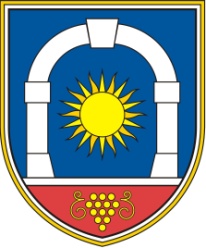 Občina KomenObčinski svetKomen 866223 KomenMag. Erik Modic, župan01.490Reja drugih živali28.290Proizvodnja drugih strojev in naprav za splošne namene33.120Popravila strojev in naprav33.140Popravila električnih naprav33.190Popravila drugih naprav35.119Druga proizvodnja električne energije35.120Prenos električne energije35.140Trgovanje z električno energijo 36.000Zbiranje, prečiščevanje in distribucija vode38.220Ravnanje z nevarnimi odpadki 43.990Druga specializirana gradbena dela 45.200Vzdrževanje in popravila motornih vozil 46.690Trgovina na debelo z drugimi napravami in opremo47.789Druga trgovina na drobno v drugih specializiranih prodajalnah 47.990Druga trgovina na drobno zunaj prodajaln, stojnic in tržnic 49.410Cestni tovorni promet 56.290Druga oskrba z jedmi68.200Oddajanje in obratovanje lastnih in najetih nepremičnin 69.200Računovodske, knjigovodske in revizijske dejavnosti, davčno svetovanje71.129Druge inženirske dejavnosti in tehnično svetovanje 71.200Tehnično preizkušanje in analiziranje 74.900Drugje nerazvrščene strokovne in tehnične dejavnosti81.220Drugo čiščenje stavb, industrijskih naprav in opreme 81.290Čiščenje cest in drugo čiščenje81.300Urejanje in vzdrževanje zelenih površin in okolice84.240Dejavnosti za javni red in varnost 85.590Drugje nerazvrščeno izobraževanje, izpopolnjevanje in usposabljanje 96.090Druge storitvene dejavnosti, drugje nerazvrščeneŠtevilka: Datum: Alenka Štrucl Dovganžupanja Občine DivačaŠtevilka: Datum: Saša Likavec Svetelšekžupanja Občine Hrpelje – Kozina Številka: Datum: mag. Erik Modicžupan Občine KomenŠtevilka:Datum:Andrej Silažupan Občine Sežana